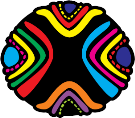 EXPOSICIÓN ARTESANAL DE ARMENIA 2024	Diligencia el siguiente formulario con los datos requeridos y envíelo al correo dircompetitividad@gobernacionquindio.gov.co, conjunto a la información solicitada de la convocatoria, a la mayor brevedad posible, debidamente firmado por el representante legal junto con la copia del Rut o fotocopia de la cédula de ciudadanía del representante legal.Con el objetivo de participar en la 10ª versión de la Exposición Artesanal de Armenia 2024 “el origen del arte hecho a mano” que se realiza en el Centro de Convenciones de Armenia, del 27 de abril al 5 mayo de 2024, comprometiéndonos a aceptar las disposiciones contenidas en el reglamento de participación de este evento y las demás que acuerde la dirección de la Fundación Contacto Social, en conjunto con la gobernación del Quindío.Correo: dircompetitividad@gobernacionquindio.gov.coArmenia QuindíoI. INFORMACIÓN GENERAL DE LA EMPRESA EXPOSITORAI. INFORMACIÓN GENERAL DE LA EMPRESA EXPOSITORAI. INFORMACIÓN GENERAL DE LA EMPRESA EXPOSITORAI. INFORMACIÓN GENERAL DE LA EMPRESA EXPOSITORAI. INFORMACIÓN GENERAL DE LA EMPRESA EXPOSITORAI. INFORMACIÓN GENERAL DE LA EMPRESA EXPOSITORAI. INFORMACIÓN GENERAL DE LA EMPRESA EXPOSITORANITRazón SocialRazón SocialRazón SocialRazón SocialFechaFechaDirecciónDirecciónCiudadTeléfonosTeléfonosPaísFaxCódigo CIIUE-mail CorporativoE-mail CorporativoPágina WebPágina WebPágina WebPágina WebInformación Representante Legal Y directivosInformación Representante Legal Y directivosInformación Representante Legal Y directivosInformación Representante Legal Y directivosInformación Representante Legal Y directivosInformación Representante Legal Y directivosInformación Representante Legal Y directivosIdentificaciónNombre Representante LegalNombre Representante LegalcargoTeléfonosE-mailCelularEncargado (a) de la participaciónEncargado (a) de la participaciónEncargado (a) de la participaciónEncargado (a) de la participaciónEncargado (a) de la participaciónEncargado (a) de la participaciónEncargado (a) de la participaciónIdentificaciónNombre Representante LegalNombre Representante LegalcargoTeléfonosE-mailCelularNombre de la Empresa o TallerNombre de la Empresa o TallerNombre de la Empresa o TallerNombre de la Empresa o TallerOficio:Oficio:Oficio:II. CLASIFICACIÓN DE LA EMPRESA EXPOSITORAII. CLASIFICACIÓN DE LA EMPRESA EXPOSITORAII. CLASIFICACIÓN DE LA EMPRESA EXPOSITORAII. CLASIFICACIÓN DE LA EMPRESA EXPOSITORAII. CLASIFICACIÓN DE LA EMPRESA EXPOSITORAII. CLASIFICACIÓN DE LA EMPRESA EXPOSITORAII. CLASIFICACIÓN DE LA EMPRESA EXPOSITORAIII. PRODUCTOS Y SERVICIOSIII. PRODUCTOS Y SERVICIOSIII. PRODUCTOS Y SERVICIOSIII. PRODUCTOS Y SERVICIOSIII. PRODUCTOS Y SERVICIOSIII. PRODUCTOS Y SERVICIOSIII. PRODUCTOS Y SERVICIOSPor favor ubique sus productos y/o serviciosPor favor ubique sus productos y/o serviciosPor favor ubique sus productos y/o serviciosPor favor ubique sus productos y/o serviciosPor favor ubique sus productos y/o serviciosPor favor ubique sus productos y/o serviciosPor favor ubique sus productos y/o serviciosTERMINOS Y CONDICIONESTERMINOS Y CONDICIONESTERMINOS Y CONDICIONESTERMINOS Y CONDICIONESTERMINOS Y CONDICIONESTERMINOS Y CONDICIONESTERMINOS Y CONDICIONESEl suscriptor garantiza y se compromete a que los productos registrados en la presente reserva de stand, son los únicos productos que serán exhibidos en el área asignada.El suscriptor declara que la información suministrada es verás, completa, exacta, actualizada y autoriza que dicha información sea suministrada a los operadores y usuarios de la misma con fines comérciales.SI	NOEl suscriptor garantiza y se compromete a que los productos registrados en la presente reserva de stand, son los únicos productos que serán exhibidos en el área asignada.El suscriptor declara que la información suministrada es verás, completa, exacta, actualizada y autoriza que dicha información sea suministrada a los operadores y usuarios de la misma con fines comérciales.SI	NOEl suscriptor garantiza y se compromete a que los productos registrados en la presente reserva de stand, son los únicos productos que serán exhibidos en el área asignada.El suscriptor declara que la información suministrada es verás, completa, exacta, actualizada y autoriza que dicha información sea suministrada a los operadores y usuarios de la misma con fines comérciales.SI	NOEl suscriptor garantiza y se compromete a que los productos registrados en la presente reserva de stand, son los únicos productos que serán exhibidos en el área asignada.El suscriptor declara que la información suministrada es verás, completa, exacta, actualizada y autoriza que dicha información sea suministrada a los operadores y usuarios de la misma con fines comérciales.SI	NOEl suscriptor garantiza y se compromete a que los productos registrados en la presente reserva de stand, son los únicos productos que serán exhibidos en el área asignada.El suscriptor declara que la información suministrada es verás, completa, exacta, actualizada y autoriza que dicha información sea suministrada a los operadores y usuarios de la misma con fines comérciales.SI	NOEl suscriptor garantiza y se compromete a que los productos registrados en la presente reserva de stand, son los únicos productos que serán exhibidos en el área asignada.El suscriptor declara que la información suministrada es verás, completa, exacta, actualizada y autoriza que dicha información sea suministrada a los operadores y usuarios de la misma con fines comérciales.SI	NOEl suscriptor garantiza y se compromete a que los productos registrados en la presente reserva de stand, son los únicos productos que serán exhibidos en el área asignada.El suscriptor declara que la información suministrada es verás, completa, exacta, actualizada y autoriza que dicha información sea suministrada a los operadores y usuarios de la misma con fines comérciales.SI	NOFirma del Representante legal de la Empresa ExpositoraFirma del Representante legal de la Empresa ExpositoraFirma del Representante legal de la Empresa ExpositoraFirma del Representante legal de la Empresa ExpositoraFirma del Coordinador ComercialFirma del Coordinador ComercialFirma del Coordinador Comercial